	   Trần Thị Ngọc YếnUBND QUẬN LONG BIÊNTRƯỜNG THCS THƯỢNG THANH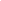   LỊCH CÔNG TÁC TUẦN NĂM HỌC 2023 - 2024TỪ 20/11/2023 ĐẾN NGÀY 26/11/2023ThứBuổiND công việc, thời gian, địa điểmPhân công nhiệm vụBGH trựcHai20/11S- 7h15: Tập trung học sinh - 8h00: Tổ chức Lễ Mít-tinh kỷ niệm 41 năm ngày nhà giáo Việt Nam- 11h30: Các bộ phận hoàn thành chuẩn bị chung khảo Hội khỏe phù đổng cấp trường- CBGV-NV thực hiện nhiệm vụ theo phân công- Thực hiện theo phân côngĐ/c YếnHai20/11C- 14h: Tổ chức Chung khảo HKPĐ cấp trường- 17h20: Bồi dưỡng học sinh yếu khối 9 – môn Văn- Thực hiện theo phân công- GV dạy theo pcĐ/c YếnBa21/11S- 7h15: Kiểm tra đầu giờ môn Toán Khối 9- 8h00: Thi HSG cấp Quận môn KHTN tại THCS Nguyễn Gia Thiều- 9h10: Tập Thể dục giữa giờ - Kiểm tra lớp 8A2- GV trong kiểm tra theo p/c- Đ/c My phụ trách- Đ/c Thùy DungĐ/c HoàiBa21/11C- 14h: Chuyên đề môn Văn tại THCS Lý Thường Kiệt- 17h20: Bồi dưỡng học sinh yếu khối 9 – môn Toán- Các Đ/c: Hường, Thùy, Thiện- GV dạy theo pcĐ/c HoàiTư22/11S- BGH dự giờĐ/c HườngTư22/11C- BGH dự giờĐ/c HườngNăm23/11S- 7h15: Kiểm tra đầu giờ môn Tiếng Anh Khối 9- 9h10: Tập Thể dục giữa giờ - Kiểm tra lớp 8A3- Tiết 5: Chuyên đề Tiếng Anh lớp 8A1 – Đ/c Thanh Xuân- GV trông đầu giờ theo p/c- Đ/c Thùy Dung- Đ/c Thanh Xuân và tổ nhóm CMĐ/c HoàiNăm23/11C- 14h: Chuyên đề KHTN phân môn Vật lý tại THCS Sài Đồng - 17h20: Bồi dưỡng học sinh yếu khối 9 – môn Anh- Các Đ/c: Hoài, Minh Xuân- GV dạy theo pcĐ/c HoàiSáu24/11S- Trong ngày: Nhóm trưởng V-T-A khối 9 nộp đề kiểm tra đầu giờ (toàn bộ) của tuần tiếp theo về Đ/c Hường (để lưu và duyệt), Đ/c Thắng (để in sao đề)GV báo cáo tiết dạy chuyên đề của tuần tiếp theo về Đ/c Hường và Đ/c ThắngNhóm trưởng V-T-A khối 9GV dạy tiết chuyên đề của tuần tiếp theoĐ/c YếnSáu24/11C- Các bộ phận hoàn thành chuẩn bị csvc, minh chứng đón đoàn Kiểm định chất lượng- 14h: Chuyên đề giáo dục STEM tại THCS Thạch Bàn- Lao động vệ sinh khử khuẩn: Lớp 6A3, 6A4- Nhóm trưởng phụ trách- Các Đ/c: Hoài, Hương, Linh- GVCN và học sinh các lớp 6A3, 6A4Đ/c YếnBảy25/11S- 7h15: Kiểm tra đầu giờ môn Ngữ văn Khối 9- 7h30: Đón đoàn Kiểm định chất lượng của Sở giáo dục- Tiết 3: Chuyên đề Âm nhạc lớp 8A1 – Đ/c Thắm- GV trông đầu giờ theo p/c- Giáo viên thực hiện theo phân công- Đ/c Thắm và tổ nhóm CMĐ/c HườngBảy25/11C- BGH trựcĐ/c HườngCN26/11S- BV trựcBV trựcCN26/11C- BV trựcBV trựcThượng Thanh, ngày 20 tháng 11 năm 2023HIỆU TRƯỞNG